Павлова Елена Владимировна–воспитатель первой квалификационной категории,Мини музей «Космос»Для детей мир всегда полон неизвестного. Развить у ребенка интерес к познанию – важная задача для педагогов и родителей.  Попадая в наш мини- музей «Космос» дети с удовольствием рассматривают макеты космических объектов и планет Солнечной системы, знакомятся с разными созвездиями, знаменитыми  космонавтами  и их непростым трудом. Воспитатели любой возрастной группы могут воспользоваться представленными здесь материалами  для проведения различных познавательных мероприятий  с целью ознакомления дошкольников с интереснейшей темой «Космос».Цель мини- музея : создать условия для совместной познавательной деятельности родителей и детей, по развитию естественнонаучных представлений  об окружающем мире (  космосе).Задачи: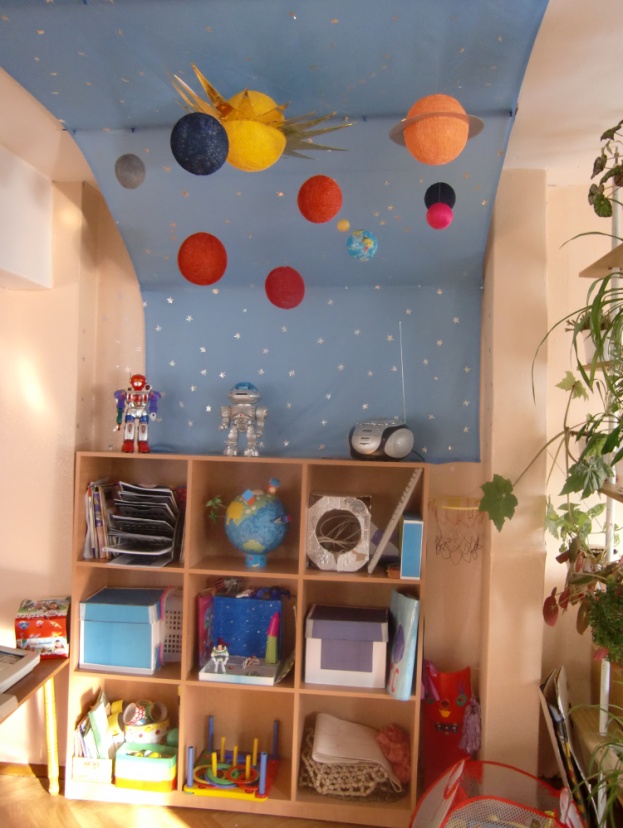 Познакомить детей и родителей с историей развития космонавтики.Сформировать и закрепить  первые представления о Вселенной,  о планетах Солнечной системы, их особенностях, расположении относительно Солнца, о зодиакальных созвездиях. Углубить и систематизировать знания детей о летательных аппаратах, животных, покоривших космос.Воспитывать  уважение к профессии космонавта.Воспитывать социально-активную творческую личность.Развивать познавательную активность, любознательность, творческие способности, воображение, мышление, коммуникативные навыки.Развивать умение использовать экспонаты музея в изобразительной, речевой, игровой, театрализованной, музыкальной деятельности.Но лучше всего расскажут о проделанной работе наши экспонаты. Я приглашаю вас на экскурсию в наш мини- музей. Макет Солнечной системы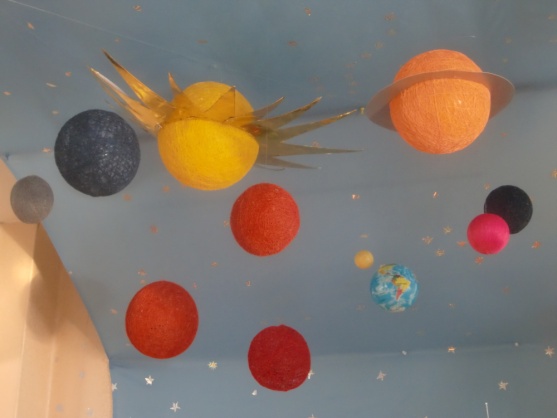 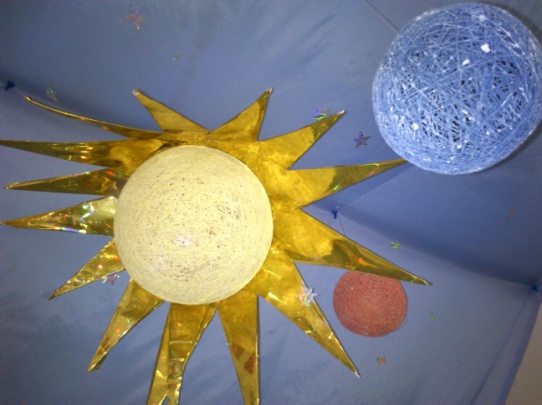 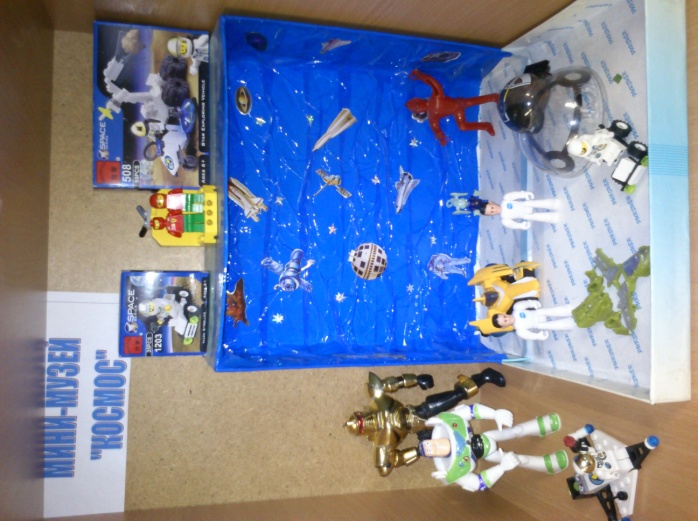 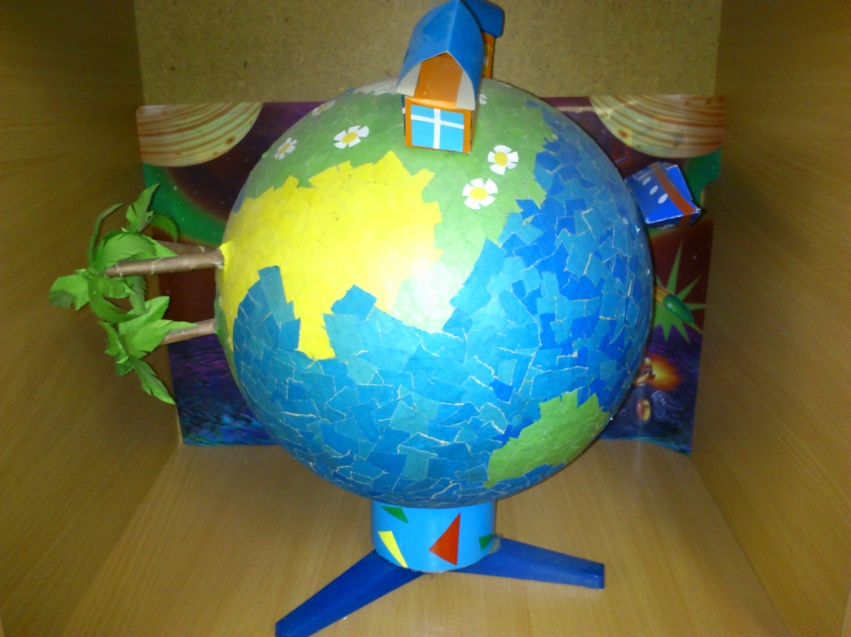 Макет Земли из старого глобуса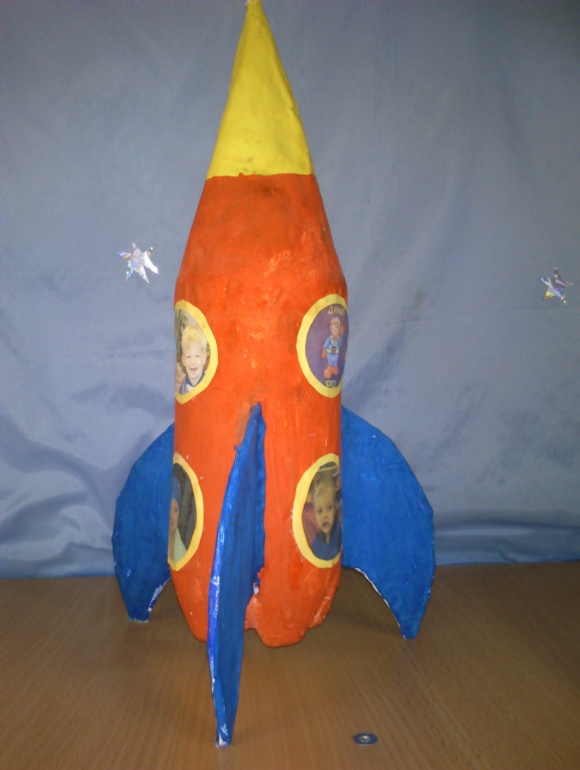 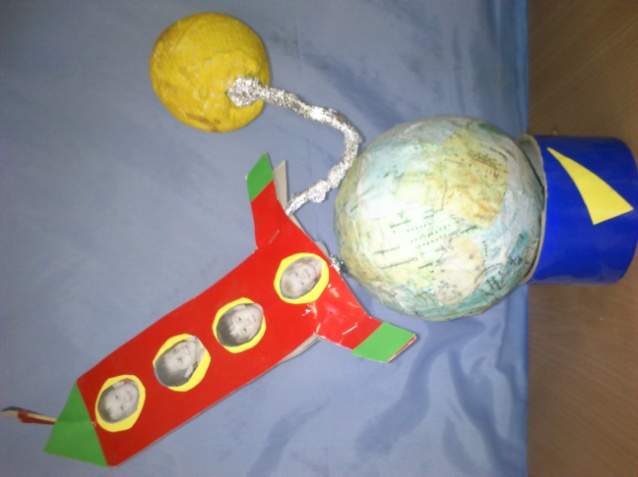 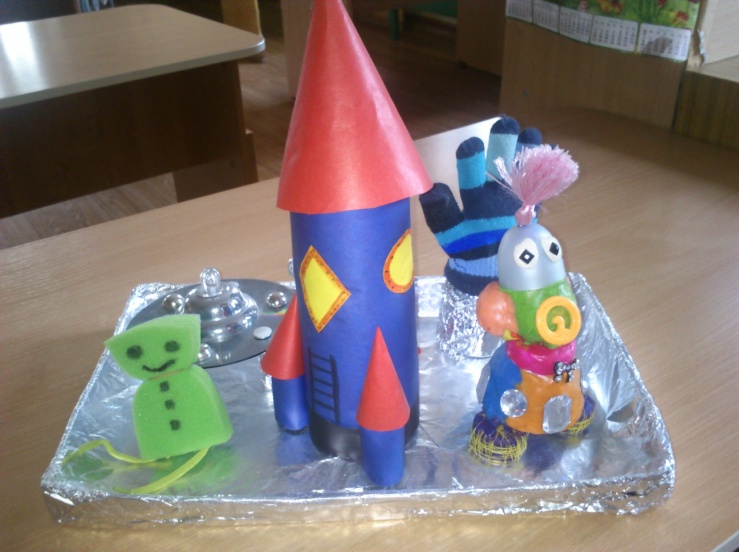 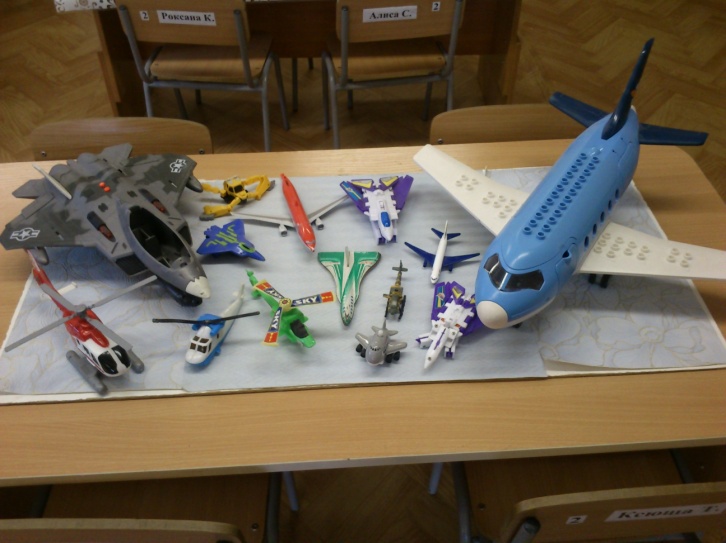 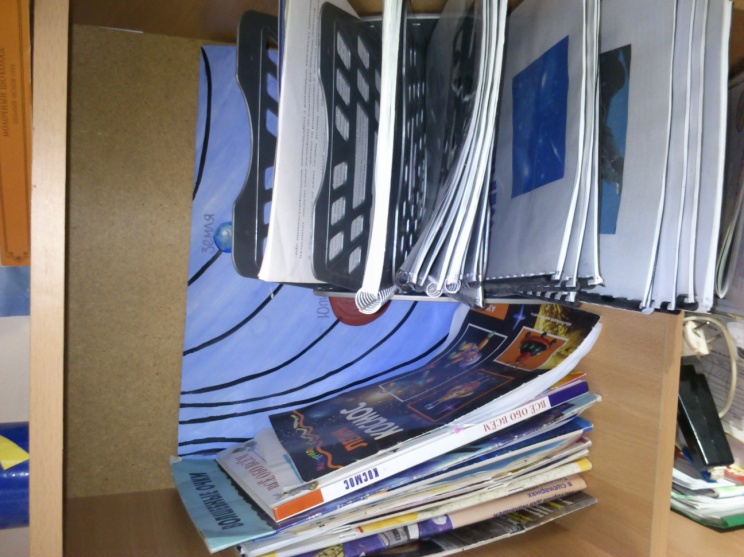 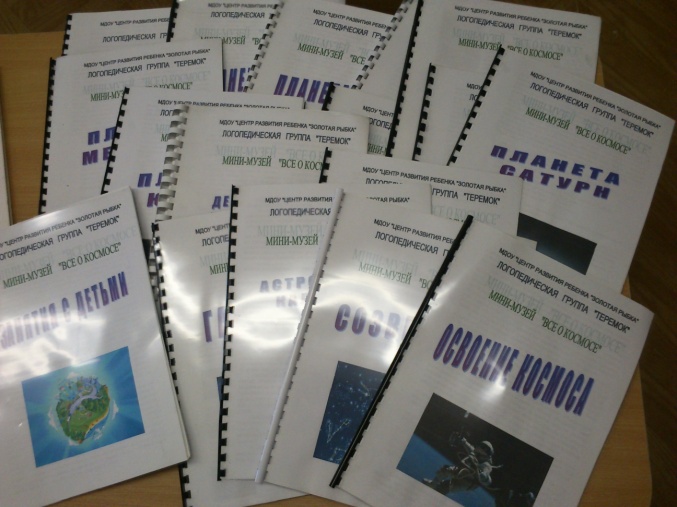 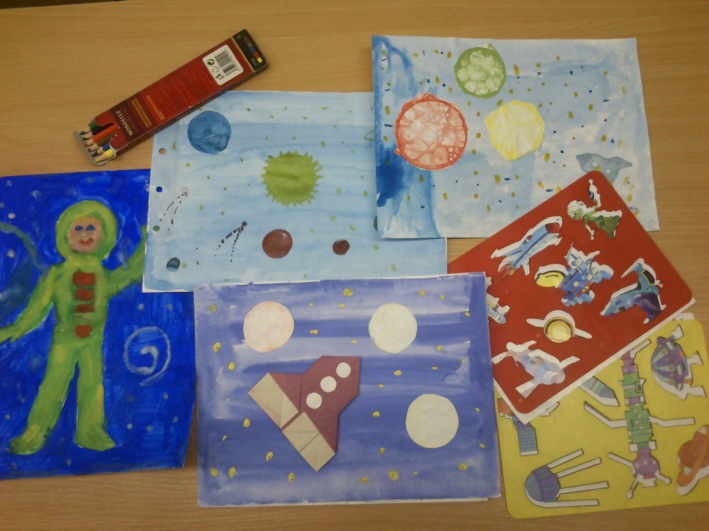 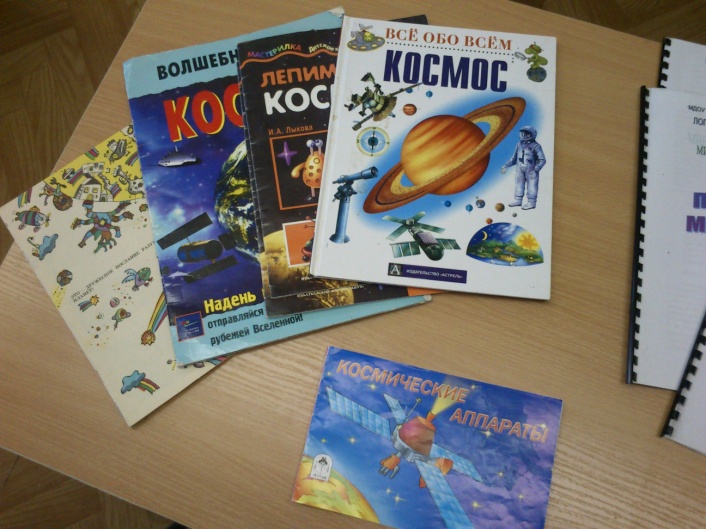 Библиотека юного космонавта.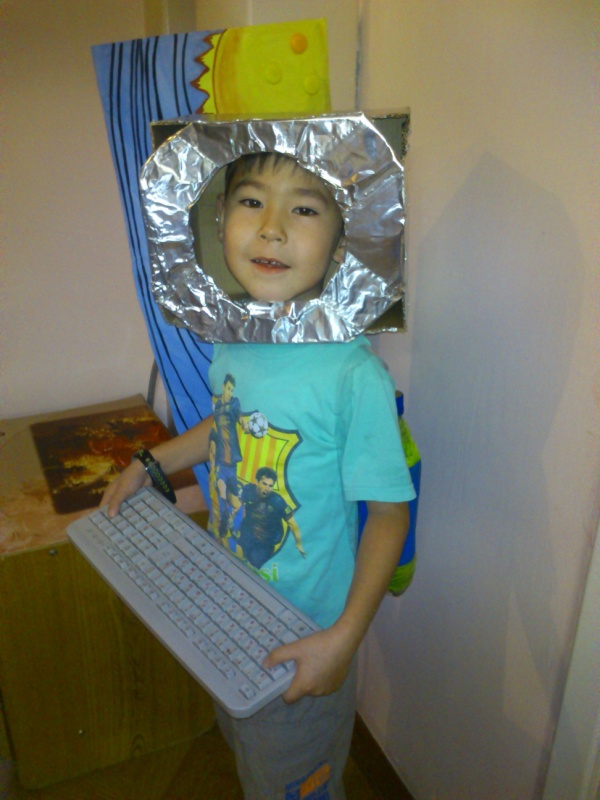 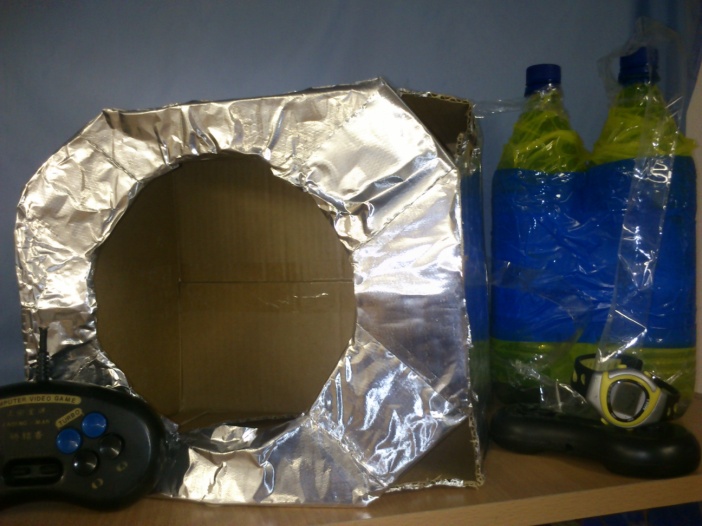 Приборы «для работы в космосе»Набор продуктов юного космонавта.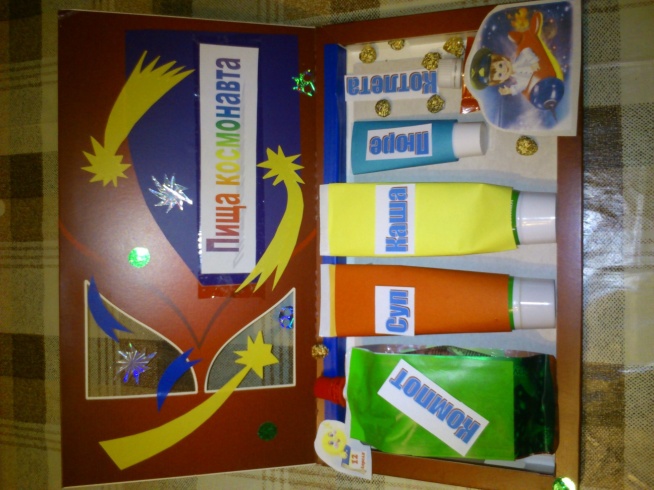 В мини- музее также находится не только набор продуктов , но и аптечка, и даже спортивные тренажеры для постоянных тренировок.Экспонаты мини- музея постоянно пополняются благодаря детям и родителям не только нашей группы, но и всего детского сада.